ZAZİŞ NE YAPMALI?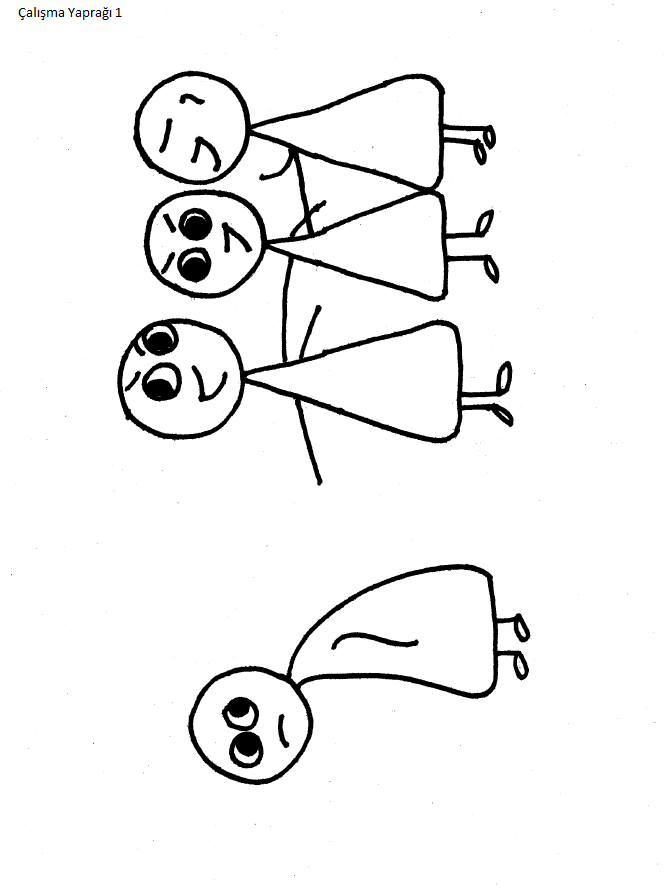 Gelişim Alanı:Sosyal DuygusalYeterlik Alanı:Kişiler Arası BecerilerKazanım/Hafta:Problem çözme becerisini kazanır.Sınıf Düzeyi:1-2. SınıfSüre:40 dk. (Bir ders saati)Araç-Gereçler:Çalışma Yaprağı-1Akıllı tahta veya projeksiyon cihazı Sınıf mevcudu kadar resim kağıdıBoya kalemleriUygulayıcı İçin Ön Hazırlık:1. Uygulayıcı, kolaylık sağlaması açısından Zaziş’in hikayesini önceden okuyarak nerelerde vurgu ve tonlama yapacağın konusunda hazırlık yapması önerilmektedir.2. Uygulayıcı akıllı tahta veya projeksiyon cihazına alternatif olarak belirtilen (Bu alternatifler Uygulayıcıya Not kısmında belirtilmiştir.) seçeneklerden faydalanacaksa etkinlik öncesinde bu seçeneklere uygun ön hazırlık yapmalıdır. 3. Uygulayıcıya Not kısmı mutlaka etkinlik öncesinde okunmalıdır.Süreç (Uygulama Basamakları):1. Aşağıdaki açıklama ile etkinliğe giriş yapılır.“Sevgili çocuklar, bugün sizlerle karşılaştığımız problemlerin çözümleri ile ilgili bir etkinlik yapacağız. Bu etkinlikte sizlere bazı resimler göstereceğim.” (Uygulayıcı çalışma yaprağı  1’den yararlanır.)‘2. Çalışma Yaprağı-1 akıllı tahta veya projeksiyon yardımıyla tahtaya yansıtılarak öğrencilerin görseli incelemeleri sağlanır.  Uygulayıcı aşağıdaki soruları sorarak etkinliği devam ettirir.Sizce bu resimde neler oluyor?Resimde üzgün olan biri  var mı?Sizce üzgün olan çocuğa diğer çocuklar ne söylemiş olabilir?Siz de benzer durumlar yaşıyor musunuz?Peki siz böyle durumlarda neler hissediyorsunuz? Uygulayıcı gönüllü öğrencilerden cevapları alır ve etkinliğin bir sonraki aşamasına geçer.3. Aşağıdaki açıklama yapılır.“Sizleri, benzer olaylar yaşamış ve hissetmiş bir balıkla tanıştırmak istiyorum. Balığımızın adı Zaziş.Zaziş, kocaman kuyruğu olan, neşeli, heyecanlı, sevecen, siyah küçük bir balıktı. En sevdiği şey arkadaşlarıyla oynamaktı. Annesiyle  birlikte yaşayan Zaziş okula başlayacağı için çok heyecanlıydı. Yeni arkadaşlar edineceği, yeni şeyler öğreneceği için içi içine sığmıyordu.  Okulun ilk günü heyecanla uyandı. Hızlıca kahvaltısını yaparak okula gitmek için hazırlandı ve yola koyuldu.Annesi Zaziş’in okuldan dönmesini merakla bekliyordu. Zaziş kapıdan içeri girdiğinde annesi bir tuhaflık olduğunu, Zaziş’in durgun, üzgün ve hatta ağlamış olduğunu fark edip -“Zaziş, günün nasıl geçti?” diye sordu.Zaziş usulca başını öne eğerek kısık bir sesle “iyi” dedi  ve annesine sarıldı-“Anne ben çirkin miyim?” diye ağlayarak sordu.-“Belli ki bana bu soruyu sormana neden olan bir şeyler yaşamışsın. Bana bunu anlatmak ister misin?” diye sordu Zaziş’in annesi.-“Anne sınıfımdaki bazı arkadaşlarım benimle koca kuyruklu diye  dalga geçtiler , beni oyunlarına almadılar ve ben yokmuşum gibi davrandılar. Tüm gün okulda yalnız başıma oturdum. Ama ben onlarla arkadaş olmak ve oynamak istiyordum” dedi.-“Arkadaşlarının seni aralarına almaması, seni oldukça üzmüş ve kendini yalnız hissetmene neden olmuş. Peki sence bu problemini nasıl çözebiliriz? diye sordu Zaziş’in annesi.(Hikayeye ara verilir ve uygulayıcı sınıfa dönerek aşağıdaki yönerge doğrultusunda etkinliğe devam eder.) Sevgili çocuklar Zaziş bir problem yaşıyor, çok üzgün ve ne yapacağını bilemiyor. Karşılaştığımız problemlerin çözümünde bir takım aşamalar vardır. Bu aşamalardan ilki problemin tanımlanmasıdır. Peki;Sizce Zaziş’in yaşadığı problem nedir, Uygulayıcı cevapları sınıftan aldıktan sonra aşağıdaki açıklamayı yapar.“Şu an birlikte bu problemi tanımlamış olduk. Problem çözmede ikinci aşama ise çözüm seçeneklerini bulmaktır. Sizce Zaziş bu probleminin çözümü için hangi yollara başvurmalıdır?Uygulayıcı cevapları sınıftan aldıktan sonra aşağıdaki açıklamayı yapar.Problemin çözümünde  bir sonraki aşama ise çözüm yolları arasından en uygun olanını seçmektir.Sizce şu an sınıfta sizlerin söylediği tavsiyelerden en uygunu hangileridir?Sevgili çocuklar Zaziş’in probleminin çözümü için vermiş olduğunuz en uygun tavsiyeleri Zaziş’in uygulaması için kendisine ileteceğim. Çünkü problem çözümündeki bir aşama da uygun çözüm yollarının denenmesidir.Zaziş problemi çözüldükten sonra sizce  mutlu olmuş mudur?Uygulayıcı gönüllü öğrencilerden cevapları aldıktan  ve problem çözme basamaklarını tekrar ettikten sonra etkinliğe devam eder.4. Uygulayıcı aşağıdaki yönergeyi verdikten sonra öğrencilerin resim çizmesini ister. Resim kağıtlarını ve boyaları öğrencilere dağıtır. (Resim çizme ile ilgili alternatif yollar konusu için uygulayıcıya not kısmına bakınız.) “Sevgili çocuklar şimdi sizlerden  Zaziş’in arkadaşları ile  oyunlar oynadığı, okulda mutlu olduğu bir resim yapmanızı istiyorum. Aranızda bazılarınız ben güzel resim yapamıyorum diyebilir. Burda önemli olan Zaziş’in okuldaki mutlu gününü istediğiniz gibi çizmenizdir.”5. Etkinliğin sonlandırılmasıUygulayıcı, öğrencilerin çizdiği resimleri sınıfta herkesin görebileceği bir yere asar ve çocuklara teşekkür ederek etkinliği bitirir.Kazanımın Değerlendirilmesi:1. Öğrencilerinizden çevrelerindeki kişilerde zorbalığa maruz kalanların bu problemi nasıl çözdüklerini gözlemlemeleri istenebilir.2. Öğrencilerinizden karşılaştıkları problemlerde, problem çözme basamaklarını uygulamaları ve sınıfla paylaşmaları istenebilir.ÖğretmeneUygulayıcıya Not:Projeksiyon cihazı veya akıllı tahtaya erişimi olmayan okullarda aşağıdaki alternatiflerden faydalanılabilir.Uygulayıcı kendi bilgisayarını sınıfa getirerek görseli bu şekilde öğrencilere yansıtabilir.Etkinlik öncesinde Çalışma yaprağı 1’in olduğu A3 boyutunda bir poster şeklinde çıktı alınarak bu poster bütün öğrencilerin görebileceği şekilde tahtaya asılabilir.Resim Çizdirme etkinliğinde aşağıdaki alternatif yollar uygulanabilirUygulayıcı herkese resim kağıdı almak yerine öğrencilerinden resim defterini getirmelerini isteyebilir.Uygulayıcı boya kalemleri almak yerine öğrencilerinden boya kalemlerini getirmelerini isteyebilir.Zamanı verimli kullanma konusunda aşağıdaki öneri uygulanabilir.Etkinliğin yapılacağı ders, bir sonraki ders resim dersi olacak şekilde planlanabilir. Böylece bir sonraki derste de etkinliğe devam edilebilir